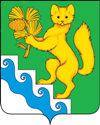 АДМИНИСТРАЦИЯ БОГУЧАНСКОГО РАЙОНАП О С Т А Н О В Л Е Н И Е08.12.2021                                   с. Богучаны                                   № 1080-пО создании комиссии по урегулированию разногласий, возникающих при рассмотрении заявлений религиозных организаций о передаче имущества религиозного назначения, находящегося в муниципальной  собственности  Богучанского районаВ целях реализации   Федерального закона № 327-ФЗ, «О передаче религиозным организациям имущества религиозного назначения, находящегося в государственной или муниципальной собственности», руководствуясь  ст.7, 43, 47   Устава Богучанского района Красноярского края,ПОСТАНОВЛЯЮ:Создать комиссию по урегулированию разногласий, возникающих при рассмотрении заявлений религиозных организаций о передаче  имущества религиозного назначения, находящегося в муниципальной  собственности  Богучанского района.2.Утвердить Порядок  деятельности комиссии по урегулированию разногласий, возникающих при рассмотрении заявлений религиозных организаций о передаче  имущества религиозного назначения, находящегося в муниципальной  собственности  Богучанского района, согласно приложению № 1 к настоящему постановлению.3. Утвердить  состав комиссии по урегулированию разногласий, возникающих при рассмотрении заявлений религиозных организаций о передаче имущества религиозного назначения, находящегося в муниципальной  собственности  Богучанского района, согласно приложению 
№ 2 к настоящему постановлению. 4. Контроль за выполнением настоящего постановления возложить на Первого заместителя главы Богучанского района В.М. Любим.5. Настоящее постановление вступает в силу со дня его официального опубликования в официальном вестнике Богучанского района и подлежит размещению на официальном сайте администрации Богучанский район в информационно-телекоммуникационной сети «Интернет» (www.boguchansky-raion.ru).Глава Богучанского района                                                            В.Р. Саар Приложение  № 1к постановлению  администрации Богучанского  районаот 08 .12.2021 № 1080-пПорядок  деятельности комиссии по урегулированию разногласий, возникающих при рассмотрении заявлений религиозных организаций о передаче  имущества религиозного назначения, находящегося в муниципальной  собственности  Богучанского районаI. Общие положения1. Настоящий Порядок деятельности комиссии по урегулированию разногласий, возникающих при рассмотрении заявлений религиозных организаций о передаче  имущества религиозного назначения, находящегося в муниципальной  собственности Богучанского района (далее – Порядок), устанавливает процедуру создания и порядок деятельности комиссии по урегулированию разногласий, возникающих при рассмотрении заявлений религиозных организаций о передаче имущества религиозного назначения, находящегося в муниципальной  собственности Богучанского района (далее – Комиссия).2. Комиссия является совещательным коллегиальным органом, созданным при администрации Богучанского района в целях урегулирования разногласий, возникающих при рассмотрении заявлений религиозных организаций о передаче им в собственность или безвозмездное пользование имущества религиозного назначения, находящегося в муниципальной  собственности Богучанского района.3. Комиссия в своей работе руководствуется действующим законодательством Российской Федерации,  настоящим Порядком. II. Порядок создания Комиссии4. Основанием для вынесения на заседание Комиссии вопросов, возникающих при рассмотрении заявлений религиозных организаций о передаче им в собственность или безвозмездное пользование имущества религиозного назначения, находящегося в муниципальной  собственности Богучанского района, является наличие разногласий, возникающих при рассмотрении заявлений. 5. В целях урегулирования разногласий, возникающих при рассмотрении заявлений религиозных организаций о передаче им в собственность или безвозмездное пользование имущества религиозного назначения, находящегося в муниципальной собственности  Богучанского района, Администрацией Богучанского района  формируется  Комиссия  с участием  депутатов  Богучанского районного Совета депутатов, представителей  органов местного самоуправления, общественных организаций, руководящих органов (центров) религиозных организаций, а также специалистов, в том числе специалистов в области религиоведения, культурологии, права.Состав Комиссии утверждается постановлением администрации Богучанского района.6. Комиссия состоит из председателя, заместителя председателя, секретаря и членов Комиссии.III. Функции Комиссии         Комиссия в соответствии с возложенными на нее задачами:  7. запрашивает у организаций и специалистов в области религиоведения, культуры, архитектуры, права, информацию, необходимую для выполнения возложенных на нее задач;8.  заслушивает на своих заседаниях представителей органов местного самоуправления, организаций и специалистов в области религиоведения, культурологии, права и других областях по вопросам, входящим в компетенцию комиссии;          9.  привлекает для участия в работе комиссии представителей органов местного самоуправления, организаций и специалистов в области религиоведения, культурологии, права и других областях;        10. рассматривает  обращения  религиозных организаций о рассмотрении разногласий, возникших при рассмотрении заявлений религиозных организаций о передаче им в собственность или безвозмездное пользование имущества религиозного назначения, находящегося в муниципальной  собственности Богучанского района.11. рассматривает заявления физических и юридических лиц о возможных нарушениях их прав и (или) законных интересов в связи с принятием решения о передаче религиозной организации имущества религиозного назначения, находящегося в муниципальной  собственности Богучанского района, либо действием (бездействием) Администрации Богучанского района в связи с рассмотрением заявления религиозной организации. 12.  создает рабочие группы для рассмотрения вопросов, входящих в компетенцию комиссии;IV. Организация деятельности Комиссии13. Комиссия осуществляет свою деятельность на заседаниях Комиссии.14. Руководство работой Комиссии осуществляет председатель Комиссии. 
В период отсутствия председателя Комиссии ее работой руководит заместитель председателя Комиссии.  15. Председатель Комиссии:руководит работой Комиссии;организует и планирует деятельность Комиссии;ведет заседания Комиссии;формирует предложения по изменению персонального состава Комиссии.16. Секретарь Комиссии:готовит повестки заседаний Комиссии; ведет протоколы заседаний Комиссии;в срок не позднее 5 рабочих дней до дня заседания извещает (электронной почтой, телефонограммой) членов Комиссии о месте и времени заседания, повестке дня заседания;оформляет протоколы заседаний Комиссии в течение 3 рабочих дней со дня проведения заседания.13. Решения по заявлениям и обращениям, указанным в пунктах 7, 8 настоящего Порядка, принимаются Комиссией не позднее 30 рабочих дней с даты их поступления в Комиссию. 14. Заседания Комиссии проводятся по мере необходимости, но не позднее 15 рабочих дней с даты поступления в Комиссию заявлений и обращений, указанных в пунктах 10, 11 настоящего Порядка.17. Заседания Комиссии правомочны при наличии не менее одной третьей состава ее членов. Решения Комиссии принимаются открытым голосованием большинством голосов членов Комиссии, присутствующих на заседании. При равенстве голосов голос председателя Комиссии является решающим. 16. Принятие решений членами Комиссии путем проведения заочного голосования, а также делегирование ими своих полномочий иным лицам не допускается.18. Решения Комиссии оформляются протоколом, который подписывается председателем и секретарем Комиссии.19. Лица, указанные в пунктах 10, 11 настоящего Порядка, о принятом Комиссией решении уведомляются секретарем Комиссии в течение 10 рабочих дней с даты принятия решения путем направления в их адрес копии протокола заседания Комиссии.Приложение №  2 к постановлению администрации Богучанского районаот «08»12  2021 г. № 1080-п Состав  комиссии по урегулированию разногласий, возникающих при рассмотрении заявлений религиозных организаций о передаче  имущества религиозного назначения, находящегося в муниципальной  собственности  Богучанского района1ЛюбимВиктор   Михайлович-Первый заместитель Главы Богучанского района, председатель Комиссии;2Трещева Снежана Леонидовна-заместитель Главы Богучанского района по взаимодействию с органами государственной и муниципальной власти, заместитель председателя Комиссии;3Николаева Светлана Александровна И.о.начальника отдела  по  управлению муниципальным  имуществом, секретарь комиссии.Члены Комиссии:4Брюханов Иван МарковичЗаместитель Главы Богучанского района  по социальным вопросам5Витюк Олег  Владимирович- и.о.начальника Управления муниципальной собственностью Богучанского района6Бутурлакина Оксана Владимировнаначальник отдела  по  архитектуре и  градостроительству – главный архитектор  района  7Бондарева Татьяна Сергеевна-начальник отдела правового, документационного обеспечения – Архив Богучанского района, секретарь Комиссии;8Главы муниципальных образований                     (по согласованию)9Грищенко Игорь Андреевичначальник Муниципального казенного учреждения «Управление культуры, физической культуры, спорта и молодежной политики Богучанского района»10Медведев Алексей СергеевичПредседатель Богучанского районного Совета депутатов (по согласованию)